Физическая активность:- Давайте организму физические нагрузки, делайте гимнастику, посещайте бассейн или тренажёрный зал, совершайте пешие прогулки, они способствуют увеличению вашей жизненной энергии.- Старайтесь больше двигаться, гуляйте на улице, это улучшит общее состояние организма. Занятия физкультурой увеличат насыщение тканей кровью и кислородом. Каждое утро делайте утреннюю зарядку, ну или хотя бы небольшую разминку.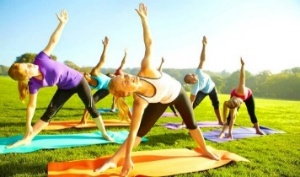 Психологический настрой- Имейте позитивное мышление, зависть, злоба и страх приведут вас к нервным срывам, а они в свою очередь порождают сильный стресс и депрессивное состояние, которые также снижают иммунитет и порождают огромное количество недугов. Лучшее лекарство от стрессов – общение с друзьями, близкими людьми. - Находите источник положительных эмоций и впечатлений, занимайтесь любимым делом, которое приносит удовлетворение. Негативные мысли неизбежно приведут к болезни.- Не суетитесь, стараясь объять необъятное, пытаясь сделать множество мелких дел, которые вы считаете неотложными. Суета способствует стрессу организма и как результат – преждевременному старению.- Дайте работу мозгу, чтобы сохранить ясность ума. Читайте книги, разгадывайте кроссворды, смотрите интересные передачи и фильмы – «гимнастика ума» поможет вам сохранить бодрость и хорошее самочувствие на долгие годы.Как вы видите, советы достаточно простые и несложные, при этом вам не нужны никакие лекарства и дорогостоящие процедуры оздоровления. Правильное питание - неотъемлемый спутник здоровья человека.- Пережёвывайте пищу тщательно не спеша. Она должна таять во рту, что значительно облегчает работу желудочно-кишечного тракта и повышению его работоспособности.- Готовьте на пару, что максимально сохранит полезные вещества продуктов, витамины и минералы. Старайтесь избегать жаренной на растительном масле пищи. - Обязательно половину вашего дневного рациона должны составлять овощи. Делайте разнообразные салаты из капусты, свёклы, томатов, огурцов и моркови. - Пейте зелёный чай без сахара, он снизит риск онкологических заболеваний, в нём много полезный организму микроэлементов, витаминов и питательных веществ. - Исключите из своего рациона сахар и соль, так как организм получает их в достаточном количестве с продуктами питания, и избыток их гарантированно приведёт к проблемам со здоровьем. 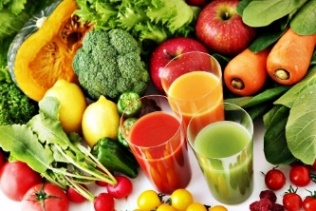 ГБУ ВО ЦППМС, Гусь-Хрустальный филиал  Владимирская область, г. Гусь-Хрустальный, Государственное бюджетное учреждение Владимирской области«Центр психолого-педагогической, медицинской и социальной помощи»,Гусь-Хрустальный филиалг. Гусь- Хрустальный2021г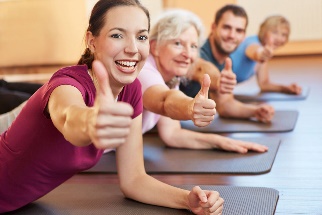 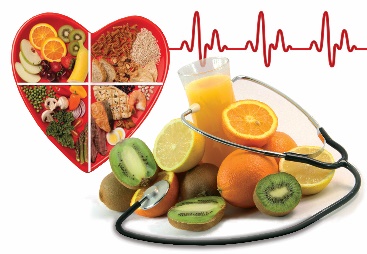 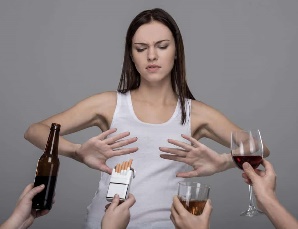 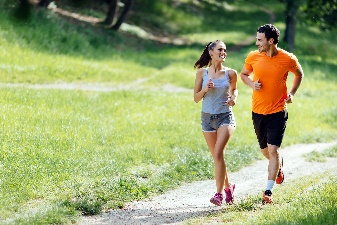 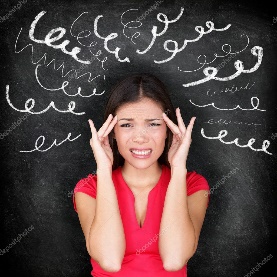 Будьте здоровы!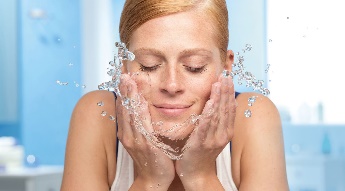 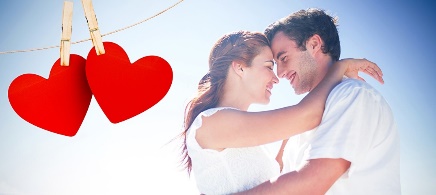 